Образовательный маршрут «Сказочные герои»(Автор: воспитатель Лаврентьева П.В.)Уважаемые родители!Уже второй год в нашей группе функционирует мини – музей «По следам героев сказки»:Сказка входит в жизнь ребенка с самого раннего возраста, сопровождает на протяжении всего дошкольного детства и остается с ним на всю жизнь. Со сказки начинается знакомство ребенка с миром литературы, с миром человеческих взаимоотношений и со всем окружающим миром в целом. В сказке герой всегда преодолевает трудности, взрослеет по ходу повествования сказки. Преодоление препятствий – необходимый элемент сказки, формирующий у ребёнка активную жизненную позицию, а также дающий психологическую основу для понимания того, что не всегда всё получается легко и сразу по твоему желанию, но это ему под силу, этого можно добиться. 
   Не случайно в сказке герой, олицетворяющий добро, всегда прекрасен. Это или непобедимый богатырь, защищающий свой народ, или просто человек, побеждающий зло умом, мудростью и находчивостью. В любом случае положительного героя отличают ум, красота, умелые руки или доброе волшебство, а отрицательного - зло, уродство и коварство. Поэтому дети любят сказочных героев, верят им и переносят эту веру и любовь из мира сказочного в мир реальный. Благодаря сказке, дети начинают осознавать главнейшие истины человеческой жизни. Сказка помогает формировать основы нравственности, морали, по законам которой им предстоит жить.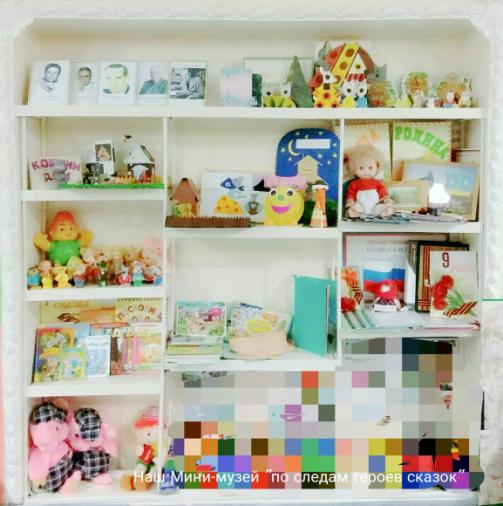 Исходя из выше сказанного, я хочу предложить вашему вниманию образовательный маршрут «Сказочные герои». В данном маршруте вы можете сами выбрать материал из рекомендованных игр и упражнений или следовать маршруту согласно дням недели:Уважаемые родители!Станьте сказочником вместе с ребенком. Ведь никакая аудио и видеотехника, никакое профессиональное исполнение не заменят малышу вашего присутствия и внимания. Не стесняйтесь, придумывайте и рассказывайте сказки своим детям, тем более, что слушатели вам достались внимательные и благодарные. При помощи сказок, взрослые могут обогатить внутренний мир своих детей, привить им любовь к чтению и книгам. А это, в свою очередь, помогает им стать более уверенными и успешными людьми.Очень надеюсь, что мой маршрут был познавателен, интересен и разнообразен не только для ребенка, но и для вас.До новых встреч!№ п/п         ЗаданияСовместное выполнение заданий в сети ИнтернетПонедельник:«Баба Яга, Кощей Бессмертный и Змей Горыныч - отрицательные герои русских народных сказок?»Понедельник:«Баба Яга, Кощей Бессмертный и Змей Горыныч - отрицательные герои русских народных сказок?»Понедельник:«Баба Яга, Кощей Бессмертный и Змей Горыныч - отрицательные герои русских народных сказок?»Задание №1- Спросите у ребенка, знает ли он, кто такая Баба  Яга?- Каким он представляет ее образ?- После просмотра подведите итоги о том, что Баба Яга - не только отрицательный герой в сказках, но и частенько помогает героям в различных жизненных ситуациях.Посмотрите с ребенком видео-клип о том, кем Баба Яга считается на самом деле: https://yandex.ru/video/search?filmId=18235155631110057401&text=рассказать%20дошкольникам%20о%20бабе%20яге%20кто%20она%20такая&noreask=1&path=wizard и прочитайте ребенку интересные факты из детской энциклопедии  о ней:http://ya-uznayu.ru/kultura/292-kto-takaya-i-otkuda-vzyalas-baba-yaga.html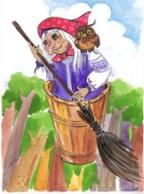 Задание №2- Спросите у малыша, каким он видит образ Кощея Бессмертного?- Спросите, каким он  видел  образ  Кощея в мультфильме «Скоро сказка сказывается» и каким в современном обучающем мультфильме  «Как закалялся Кощей».- Обобщите ответы детей, что не всегда Кощей бывает злым и беспощадным, он бывает также добрым, наивным и доверчивым.Расширьте знания ребенка и посмотрите видео -  рассказ о Кощее Бессмертном на   https://yandex.ru/video/search?filmId=11525410453543352823&text=рассказать%20дошкольникам%20о%20том%20кто%20такой%20кощей%20бессмертный&noreask=1&path=wizardПосмотрите с ребенком мультфильмы о Кощее                 https://yandex.ru/video/search?filmId=2417399488246366462&text=мультфильмы%20о%20коще и https://yandex.ru/video/search?filmId=17353959364618778546&text=мультфильмы%20о%20кощее Дайте ребенку немного отдохнуть, сделайте с ним физминутку: https://yandex.ru/video/search?filmId=4175190839890687988&text=видео%20физминутки%20по%20сказкам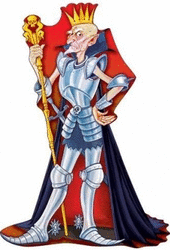 Задание №3- Спросите у ребенка: знаком ли ему такой сказочный персонаж, как Змей Горыныч и что он о нем знает?- Задайте ему вопрос: «Каким Змей Горыныч показан в одном мультфильме, а каким в другом?»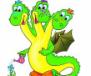 После ответов ребенка расширьте его знания о Змее Горыныче и вместе с ним прочитайте кто же он такой на самом деле:https://womanadvice.ru/zmey-gorynych-o-treh-golovah-v-slavyanskoy-mifologiiПусть ребенок отдохнет, поиграйте с ребенком в игру – раскраску: http://gamezgid.ru/raskraska-tri-bogatyrya-dobrynya-i-zmej-gorynych/Посмотрите мультфильмы о Змее Горыныче: https://yandex.ru/video/search?text=мультфильмы%20о%20змее%20горыныче&path=wizard&noreask=1, https://yandex.ru/video/search?filmId=109224030675502168&text=мультфильмы%20о%20змее%20горыныче&noreask=1&path=wizardВторник: «Иван Царевич и Василиса Премудрая - положительные герои русских народных сказок?»Вторник: «Иван Царевич и Василиса Премудрая - положительные герои русских народных сказок?»Вторник: «Иван Царевич и Василиса Премудрая - положительные герои русских народных сказок?»Задание №1- Спросите у ребенка, кто такой Иван Царевич?- После просмотра мультфильмов обобщите, что не всегда он является положительным героем как принято считать. 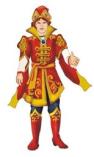 Для того чтобы расширить знания ребенка прочитайте с ним в Википедии, кто такой Иван Царевич: https://ru.wikipedia.org/wiki/Иван-царевичПосмотрите мультфильмы, чтобы сравнить два образа героя в сказке «Иван Царевич и серый волк»: https://yandex.ru/video/search?filmId=5989882867714259679&text=сказка%20о%20иване%20царевиче%20как%20отрицательном%20герое&noreask=1&path=wizard и «Скоро сказка сказывается»: https://yandex.ru/video/search?filmId=2417399488246366462&text=мультфильмы%20о%20кощеЗадание №2- Спросите у малыша, что он знает о Василисе Премудрой?- После просмотра побеседуйте с ребенком о просмотренном:- Откуда пошло имя сказочной героини?- Кто является ее прототипом?- Действительно ли она всегда является положительной героиней в сказке? (и другие вопросы на ваше усмотрение)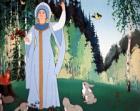 Посмотрите с ребенком видео-презентацию из серии «История. Интересно» о Василисе Прекрасной:https://yandex.ru/video/search?text=рассказать%20детям%20о%20том%20кто%20такая%20василиса%20премудрая&path=wizard&noreask=1Ребенку будет интересно узнать удивительные факты о любимой сказочной героине. Предложите ребенку отдохнуть и поиграйте с ним в игру«Собери пазл»: https://grandgames.net/playpuzzle/tsarevna_i_seriy_volk/210Можете посмотреть мультфильмы о Василисе и сравнить ее образ в различных мультфильмах:https://yandex.ru/video/search?filmId=6307393260042569618&text=мультфильмы%20о%20василисе%20премудрой&noreask=1&path=wizard или:https://yandex.ru/video/search?filmId=4474821952439870175&text=мультфильмы%20о%20василисе%20премудрой&noreask=1&path=wizard и в фильме – сказке «Василиса Премудрая»: https://yandex.ru/video/search?filmId=9027473925732996474&text=мультфильмы%20о%20василисе%20премудрой&noreask=1&path=wizardСреда:«Сказочные герои Корнея Ивановича Чуковского»Среда:«Сказочные герои Корнея Ивановича Чуковского»Среда:«Сказочные герои Корнея Ивановича Чуковского»Задание №1- Спросите у ребенка, откуда пришли эти сказочные герои?- Спросите у него, каких героев он увидел в мультфильмах?- Кто ему понравился и почему? А кто наоборот не понравился?Следите за тем, чтобы ребенок старался отвечать вам полным ответом.Поиграйте с ребенком в небольшую игру: http://otradny-13sad.minobr63.ru/?page_id=5255Посмотрите с ребенком сборник мультфильмов по произведениям К. И. Чуковского, пройдя по ссылке: https://www.youtube.com/watch?v=tBe0igBVIKAДля закрепления полученных знаний вы можете предложить ребенку поиграть в мультимедийную интерактивную игру: http://otradny-13sad.minobr63.ru/?page_id=5255В конце занятия разрешите поиграть ребенку в любую игру, какую он сам захочет на:http://igroutka.net/razvivayuschie-igry-dlya-detey-5-6-let/Четверг: «Герои мультфильмов»Четверг: «Герои мультфильмов»Четверг: «Герои мультфильмов»Задание №1- Послушайте с ребенком песни из мультфильмов, и спросите у него из каких мультфильмов пришли эти герои?- Пройдите с ребенком онлайн- тест по просмотренному мультфильму.Посмотрите с ребенком небольшую музыкальную видео-презентацию и поиграйте с ним на: http://otradny-13sad.minobr63.ru/?page_id=5255После игры посмотрите с ним мультфильмы с любимыми героями «Золотой ключик или приключения Буратино»: https://yandex.ru/video/search?text=фильм%20сказка%20о%20буратино%20и%20золотой%20ключик&path=wizard&noreask=1Ребенку будет интересно поиграть в онлайн игру: https://kupidonia.ru/viktoriny/viktorina-po-multfilmu-prikljuchenija-buratinoЗадание №2- Посмотрите сборник мультфильмов о крокодиле Гене и Чебурашке.- Приготовьтесь побеседовать с ребенком о просмотренных мультфильмах.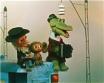 Ребенку будет интересно и познавательно посмотреть мультфильм и спеть с крокодилом Геной и Чебурашкой любимые песни: https://www.youtube.com/watch?v=aMHFMdAaBTQПусть ребенок раскрасит любимых героев онлайн: http://4gameground.ru/krokodil-gena-i-cheburashka/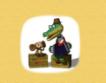 Задание №3Выполните с ребенком физминутку «Друзья»Физминутку вы можете выполнить на: https://yandex.ru/video/search?filmId=12369295217744553951&text=физминутка%20под%20музыку%20со%20словами%20для%20детей%20в%20детском%20саду&noreask=1&path=wizardЗадание №4- Посмотрите с ребенком мультфильм «Кот Леопольд».- После просмотра мультфильма задайте ребенку вопросы:- Как мыши все время называют кота Леопольда?- Куда отправился кот Леопольд в серии «Лето кота Леопольда»?-  К чему все время призывает мышей кот Леопольд?Мультфильм вы можете посмотреть на: https://yandex.ru/video/search?filmId=856659406527605672&text=все%20мультфильмы%20про%20подряд%20про%20кота%20леопольдаПоиграйте с ребенком в судоку-онлайн: http://vseigru.net/razvivayushchie/6279-igra-detskoe-sudoku.html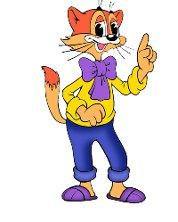 Задание №5- Посмотрите с ребенком мультсериал «Маша и медведь» (самые смешные серии).- Обсудите с ребенком, что ему показалось самым смешным и почему?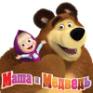 Посмотреть самые смешные серии мультфильма вы можете на  https://yandex.ru/video/search?filmId=9660408677001486050&text=все%20серии%20мультфильма%20маша%20и%20медведь&noreask=1&path=wizardМожете спеть с ребенком караоке песни из мультфильма вместе с любимыми героями: https://yandex.ru/video/search?filmId=13322145767621657952&text=петь%20караоке%20песни%20из%20маши%20и%20медведя&noreask=1&path=wizardЗадание №6- Спросите у ребенка, как он думает кто такой Карлсон?- Посмотрите с ним мультфильм «Малыш и Карлсон».- После просмотра мультфильма отгадайте с ребенком кроссворд.- Предложите ребенку собрать пазл  (фрагмент из мультфильма).Мультфильм  вы можете посмотреть на: https://yandex.ru/video/search?filmId=7199148407536564694&text=рассказать%20детям%20кто%20такой%20карлсон&noreask=1&path=wizardКроссворд вы можете найти на: https://kupidonia.ru/crossword/krossvord-po-skazke-karlson--kotoryy-zhivet-na-krysheПазл вы можете найти на: http://4gameground.ru/malish-i-karlson-znakomstvo-pazl/(Уровень сложности его собирания для ребенка, вы можете выбрать сами)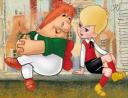 Пятница: «Герои сказок Ганса Христиана Андерсена»Пятница: «Герои сказок Ганса Христиана Андерсена»Пятница: «Герои сказок Ганса Христиана Андерсена»Задание №1- Спросите у ребенка, кто такая Дюймовочка? - Если ребенок не знает или затрудняется вам ответить, посмотрите с ним мультфильм «Дюймовочка».- Отгадайте кроссворд по сказке.- Нарисуйте с ребенком Дюймовочку по инструкции.Мультфильм вы можете посмотреть на: https://yandex.ru/video/search?filmId=17547121013915843055&text=рассказать%20ребенку%20кто%20такая%20дюймовочка&noreask=1&path=wizardКроссворд онлайн по сказке «Дюймовочка» вы можете найти на: https://kupidonia.ru/crossword/krossvord-po-skazke-dyuymovochkaИнструкцию вы найдете на: https://www.youtube.com/watch?v=AcbWTd5i3X0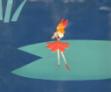 Задание №2- Спросите у ребенка, знает ли он кто такая Русалочка?- Посмотрите видео- презентацию «Удивительные факты о русалках».- Спросите у ребенка, что нового и удивительного он узнал для себя?- Посмотрите с ребенком мультфильм «Русалочка».- Побеседуйте с ребенком о просмотренной сказке.Видео-презентацию вы можете найти здесь: https://yandex.ru/video/search?text=рассказать%20дошкольникам%20кто%20такая%20русалочка Ребенку будет интересно узнать, кем являются русалки на самом деле, а также вы расширите представления ребенка об этих «морских обитателях».Мультфильм вы можете найти, нажав на ссылку: https://yandex.ru/video/search?filmId=11940811514816242922&text=мультфильм%20по%20мотивам%20сказки%20андерсена%20русалочкаРазрешите ребенку отдохнуть и сделайте с ним физминутку: https://yandex.ru/video/search?filmId=8671201348082537859&text=физминутки%20для%20дошкольников&noreask=1&path=wizard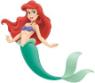 Задание №3- Посмотрите с ребенком мультфильм «Снежная королева», познакомив его со следующими героями.- После просмотра поиграйте с ребенком, и отгадайте кроссворд по содержанию сказки.Мультфильм вы можете найти на: https://yandex.ru/video/search?filmId=13861628579114297463&text=Снежная%20королева%20фильм%202012Кроссворд вы можете найти, перейдя по ссылке: https://kupidonia.ru/crossword/krossvord-po-skazke-snezhnaja-korolevaРазрешите ребенку отдохнуть и поиграть в игру на его выбор: https://www.igraemsa.ru/igry-dlja-detej/igry-na-vnimanie-i-pamjat?action=rsrtme&catid=20020&offset=24Пусть ребенок отдохнет и пораскрашивает: http://www.game-game.com.ua/41567/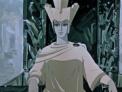 Задание №4Обобщите с ребенком все знания по сказкам, полученные за неделю и поиграйте с ним в интерактивную дидактическую игру.Игра находится на сайте:http://otradny-13sad.minobr63.ru/?page_id=5255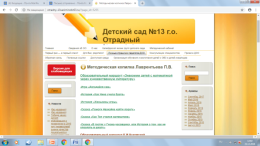 Задание №5Рекомендую прочитать ребенку и другие сказки Г. Х. Андерсена, чтобы познакомить ребенка и с другими героями его сказок.Тексты сказок вы можете найти на: http://онлайн-читать.рф/андерсен.html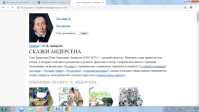 